 Robert J. McGarvey Elementary School 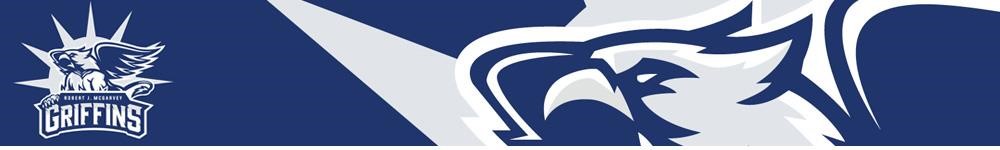 Principal: Mike Gulden  		Phone: 916-793-3400mgulden@egusd.net                          Fax: 916-689-7640“Wonder-Full” Wednesday Newsletter! Wednesday, September 9th, 2020 GRIFFIN NEWS Yearbooks have Arrived! We have finally received our yearbooks from the 2019/2020 school year. Please call the front office to make an appointment, 916-793-3400, We will be taking appointments only for pick-up. Pick ups will begin this Friday September 11, 2020.Classroom Level Parent Surveys About Distance Learning Thank you Griffin families for your patience and understanding as we began a new school year using a brand new concept of Distance Learning. Your informal feedback has been both useful and appreciated. For our BC&D track families, in the next couple of days you can expect your child’s teacher to send you a link to a survey. For our A track families, the surveys will go out during the week of September 14. The purpose of the survey is to gather feedback to help each classroom teacher understand areas of strength and those needing attention. Your responses will go straight to your child’s teacher, who will use the information to guide their planning. Your participation is appreciated and your feedback valued.Show Your Spirit!  Please encourage your Griffins to show their spirit during the week! Even though we are in Distance Learning, we are still celebrating Tie-Dye Tuesdays, Where Will We Go Wednesdays, and Griffin Gear Fridays. Show your spirit by wearing your anything tie-dye on Tuesday, your college gear on Wednesday and your McGarvey blue on Friday! If you are looking to purchase spirit wear please contact the office at 916-793-3400.Distance Learning Information Helpful Links –  Chromebook Helpful Tips - Chromebook Tutorial for Distance Learning Families Back to School Night Slide Show - McGarvey Back to School 20/21 FAQs to Distance Learning - https://sites.google.com/egusd.net/family-resources/faqs -  2020-2021 Student-Parent-Faculty Distance Learning Handbook - Distance Learning HANDBOOK Daily Schedule- Distance Learning HANDBOOK EGUSD NEWS Changes to EGUSD Meal Service Operation Due to current air quality conditions and to better accommodate families during distance learning, The Elk Grove Unified School District (EGUSD) will transition to a new food and nutrition service model. The meal service will be as follows:  From September 8th onward, EGUSD Food & Nutrition Services will provide the following new Curb Side Meal service: Two (2) pick up days a week, Tuesdays and Fridays: 		Tuesdays, families will receive breakfast and lunch for Tuesday, Wednesday and Thursday 			Fridays, families will receive meals for Friday and Monday Two (2) service windows where families will be able to pick up meals: Early Service Window: 6:45 a.m. - 8:00 a.m.               Midday Service Window: 11:30 a.m. – 12:30 p.m. Families can continue to pick up meals at Robert J. McGarvey.  All EGUSD families are eligible to participate.  Children eligible for free or reduced-price meals will be able to pick up meals at no cost.  Paid eligible families can pick up meals for $1.75 for breakfast meal and $2.75 for lunch.  IMPORTANT DATES Patriots DayFriday September 11th- In remembrance of 9/11B Track Returns to SchoolMonday, September 14thTrack Change Day – Goodbye Track C Wednesday, September 16th  Return to School October, 5thHave a great week, Griffins! 